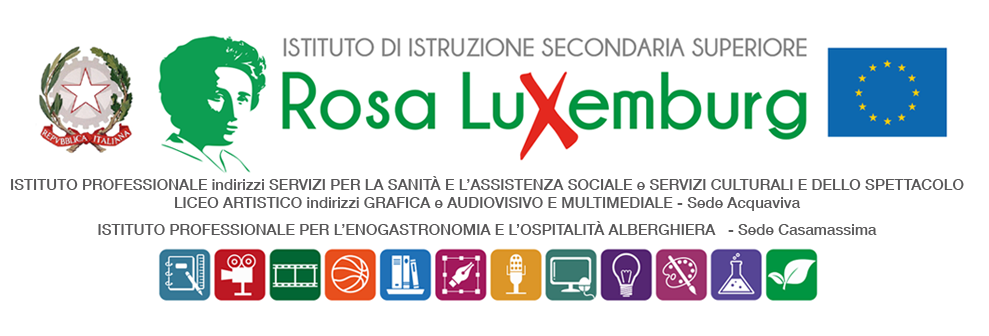 Studenti minorenni – plesso CasamassimaAUTORIZZAZIONE DEI GENITORIIl/La sottoscritto/a…………………………………………………………………...…………………. genitore dell’alunno/a………………………………………………………..frequentante la classe……………….. indirizzo………………………. AUTORIZZAil/la proprio/a figlio/a a partecipare lunedì 22 Maggio e lunedì 29 Maggio ad un corso specifico di settore Enogastronomico, “L’ ESPERIENZA: Viaggio tra i 5 sensi”, presso il nostro istituto, come da                            Com. n. ______, allegata alla presente. Consapevole del fatto che:L’incontro avverrà dalle ore 15:00 presso il nostro istituto.gli studenti verranno affiancati per tutta la durata dell’attività da un docente – esperto.conclusa il corso alle ore 18.00 gli studenti faranno rientro a casa in maniera autonoma.il sottoscritto, con la presente, esonera la scuola da ogni responsabilità riguardo all’incolumità delle persone e delle cose e al comportamento degli alunni. Dichiara di assumersi le responsabilità (art. 2048 del Codice Civile) derivanti da inosservanza da parte del/la proprio/a figlio/a delle disposizioni impartite dagli insegnanti e da cause indipendenti dall’organizzazione scolastica. Data……………………. Firma del genitore ………………………………………